28 декабря 2019 года в Карташевском СК прошел новогодний тематический вечер «Новый год - любимый праздник». Сказочные персонажи: Дед Мороз, Снегурочка, Баба Яга, русский богатырь Илья Муромец развлекали зрителей, играли с ними и пели!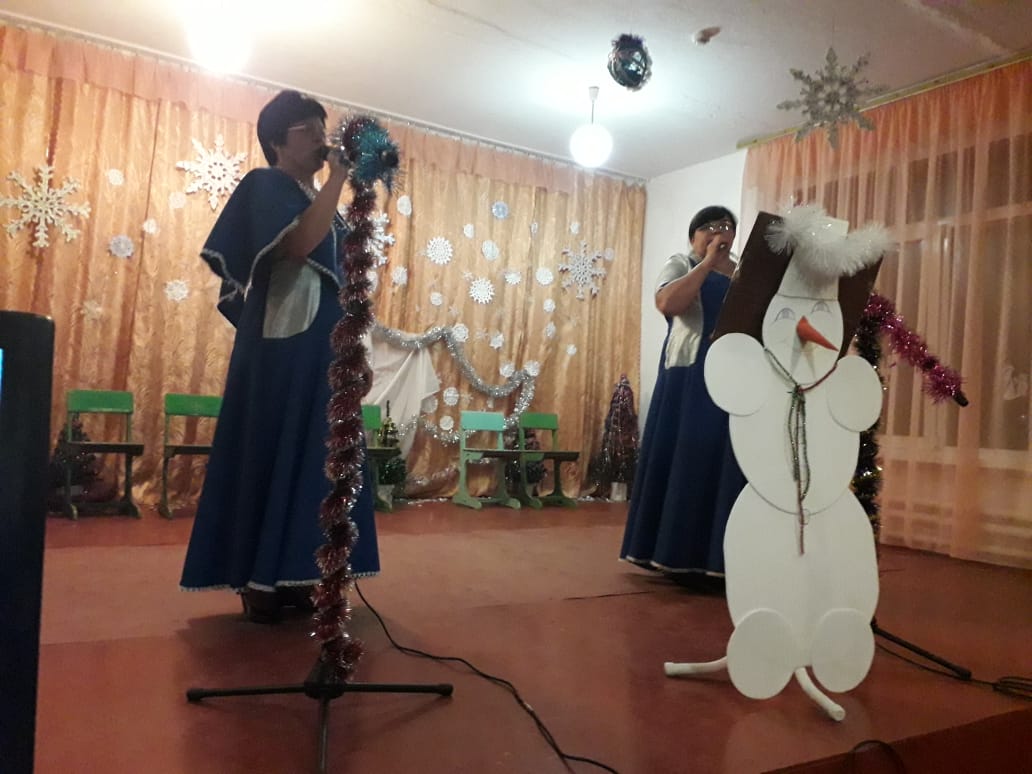 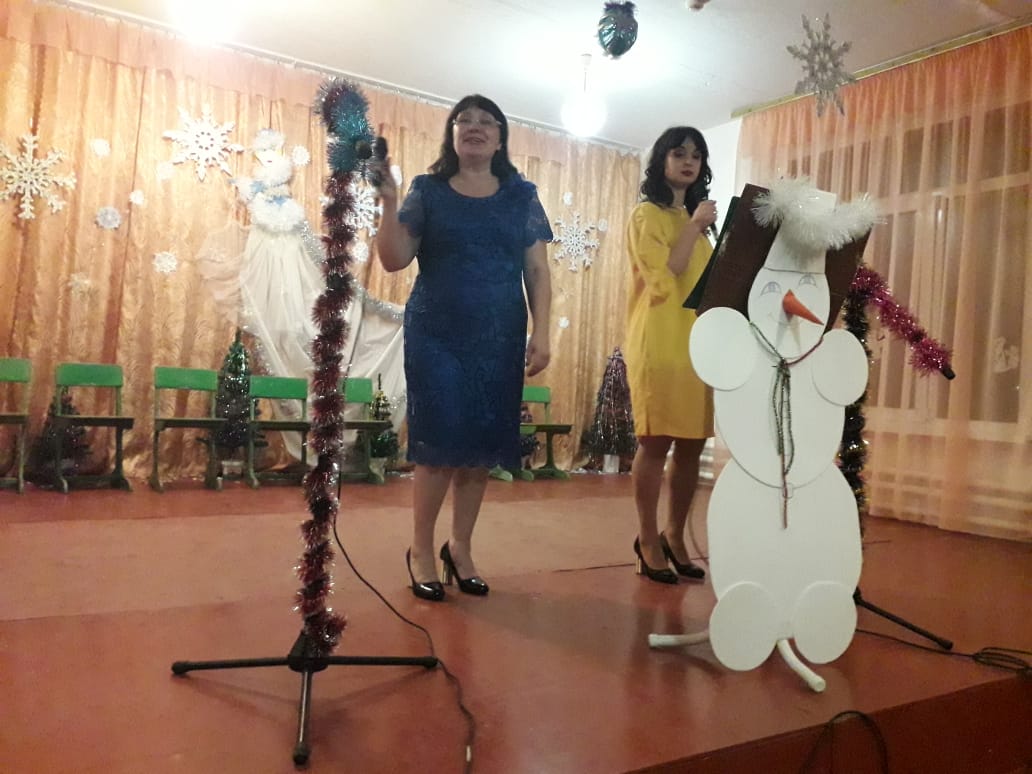 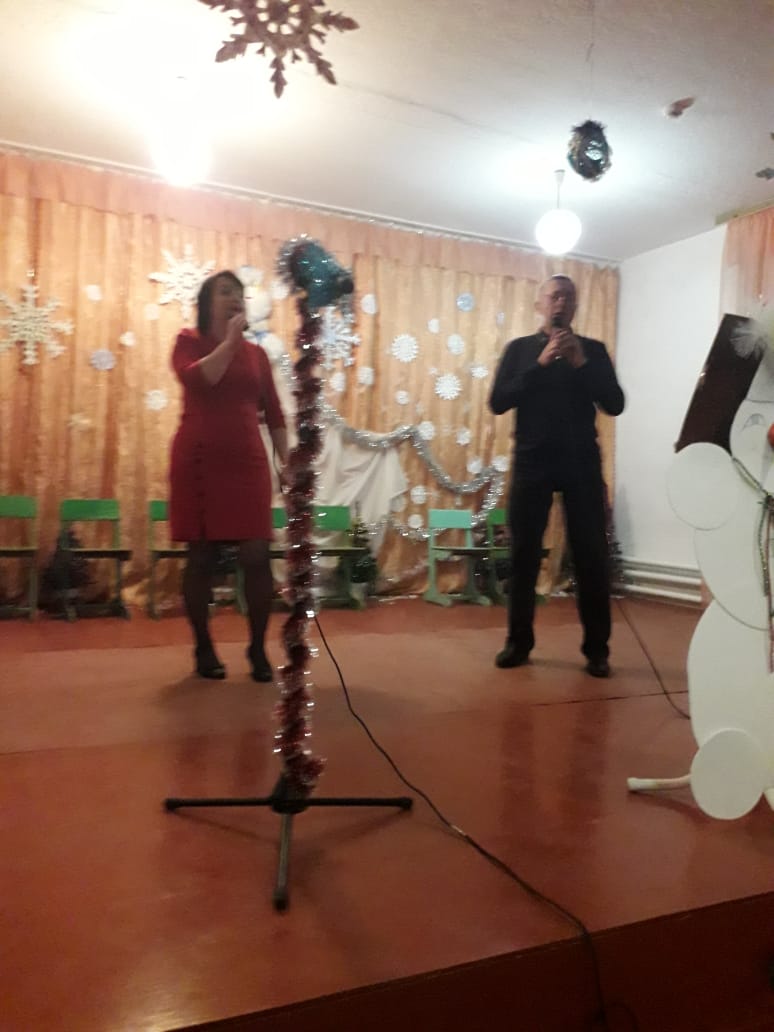 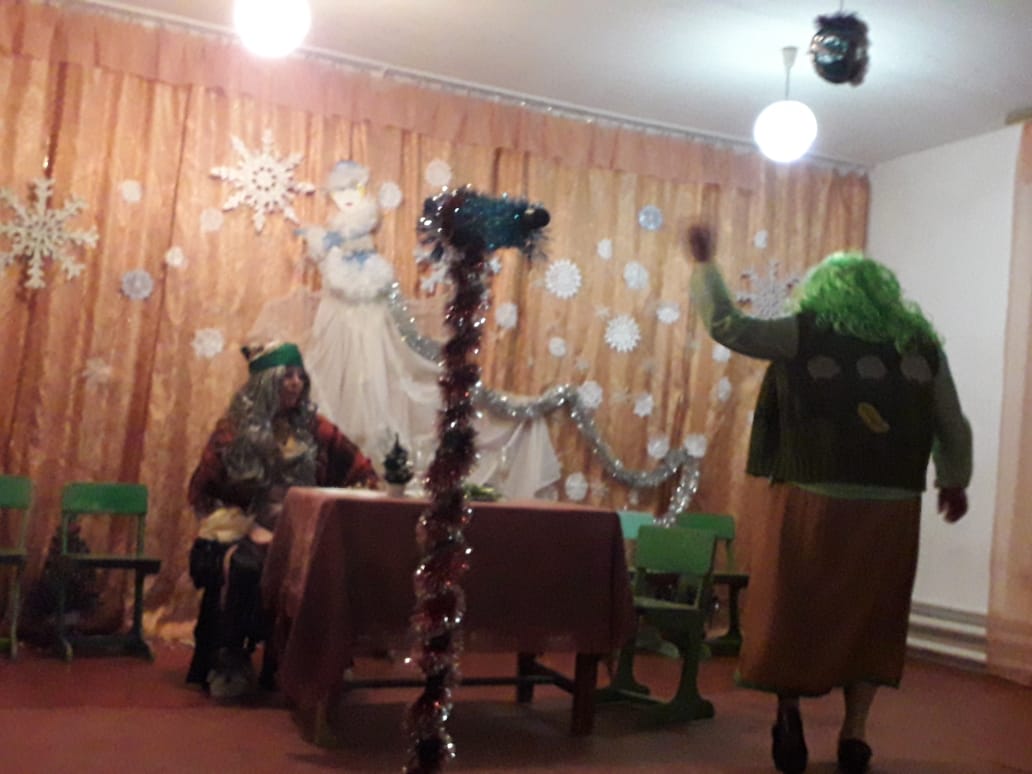 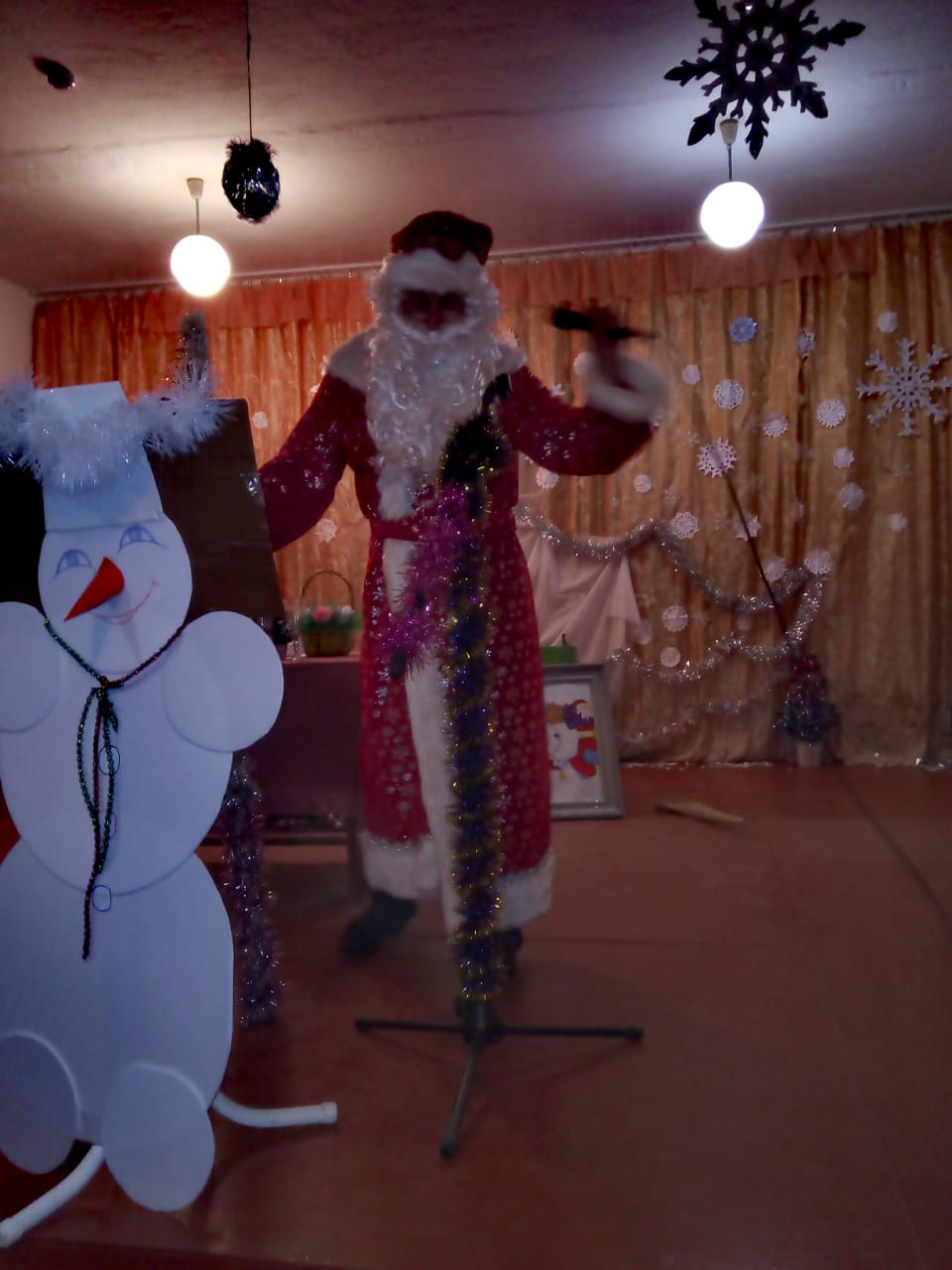 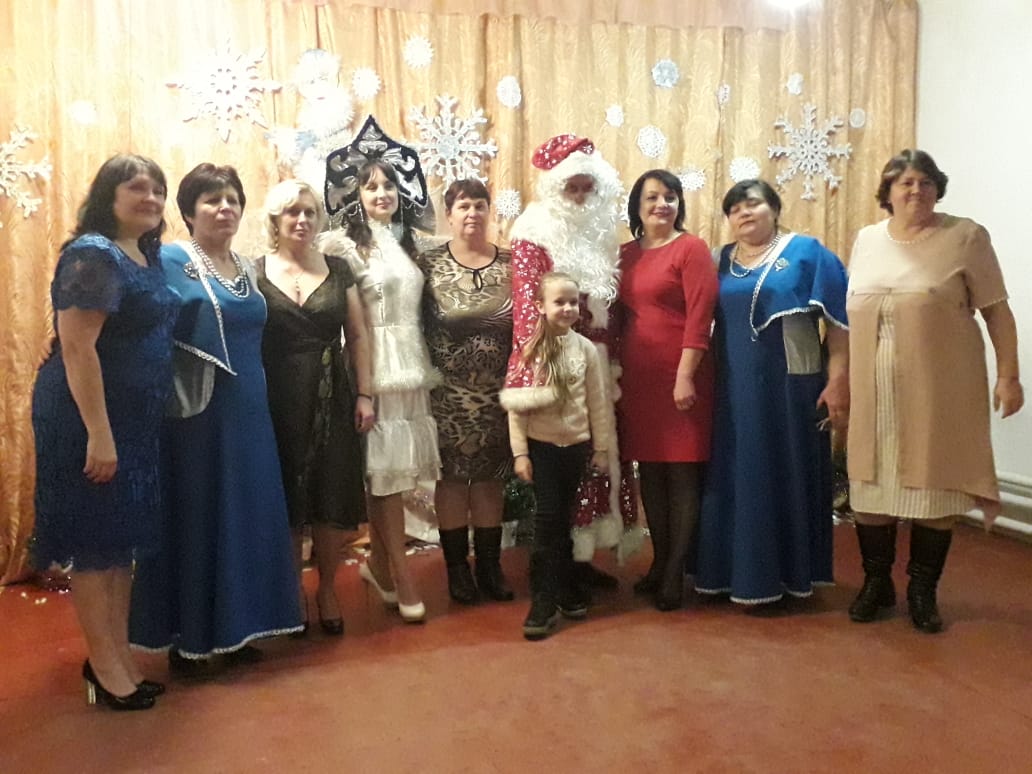 